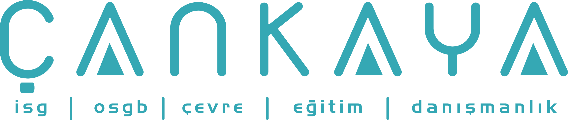 İŞBAŞI İSG KONUŞMALARI(TOOLBOX TALKS) No: 379                			        Sayfa No: 1/1                                                                                                   ACİL DURUMDA GÖZ YIKAMA VE TAZYİKLİ DUŞLARUmarız ki hiç ihtiyacınız olmaz ancak, olursa da ümit edelim ki temiz ve ulaşılabilirdir. Gözlerinize yabancı tanecikler kaçtığında veya vücudunuza bir kimyasal döküldüğünde, acil durum göz yıkama istasyonu veya tazyikli duş ilk yardım işlemindeki en önemli ilk adımdır. Gözdeki kimyasal yanıklar acil durumlardan en önemlisidir.Kolay ulaşılabilirlik: Kimyasal olarak yanmış gözler için en önemli tedavi, derhal bol su ile yıkamaktır. Bunun anlamı, kazayı geçirenlerin göz yıkama istasyonunu bulmak için engelleri tırmanmamaları gerektiğidir. Üniteye ulaşmak için hiç bir engel olmadığından emin olun.Temiz ve fonksiyonel ekipman: Tazyikli duşların yeterli su akışı ile uygun olarak çalışmalarını, temiz ve sıhhi olmalarını sağlamak amacı ile sık sık denetlenmelidir. Portatif göz yıkama üniteleri, yeterince yüksek kalitede suyun bulunmadığı veya ani su düşüşlerinin olduğu bölgelerde kullanılabilen bir seçenektir.  Acil durumda gözleri herhangi bir bol su ile yıkamak, hiç yıkamamaktan daha iyidir.Uygun kullanım için eğitim: Olası kimyasal sıçramalara maruz kalan işçiler göz yıkama/tazyikli duş istasyonlarını nasıl uygun şekilde kullanacaklarını önceden bilmek zorundadırlar:Kazadan hemen sonra, gözünüzü parmaklarınızla olabildiğince açık tutarak, bol su veya göz yıkama solüsyonu ile yıkayın. Su vücut sıcaklığınızdan daha soğuk olduğundan dolayı rahatsızlık verebilir, ancak önerilen zaman periyodunda yıkamanız zorunludur.Göz kapağının altında kalan kayıp tanecikleri uzaklaştırmak için göz bebeğinizi mümkün olduğunca döndürün. Tanecikleri uzaklaştırmak için gözünüze sudan başka hiç bir şey değdirmeyin.Gözler en az 15 dakika süresince yıkanmalıdır ve kazayı geçiren acilen bir sağlık binasına transfer edilmelidir. Transfer sırasında gözleri yıkamaya devam edilir. Bunu sağlamanın en iyi yolu, yanınızda taşıyabileceğiniz portatif bir göz yıkama sisteminin bulunması olabilir.